ЧЕРКАСЬКА ОБЛАСНА РАДАГОЛОВАР О З П О Р Я Д Ж Е Н Н Я18.01.2024                                                                                       № 13-рПро нагородження Почесноюграмотою Черкаської обласної радиВідповідно до статті 55 Закону України «Про місцеве самоврядування
в Україні», рішення обласної ради від 25.03.2016 № 4-32/VІІ «Про Почесну грамоту Черкаської обласної ради» (зі змінами):1. Нагородити Почесною грамотою Черкаської обласної ради:за вагомий особистий внесок у розвиток системи вищої освіти регіону, впровадження інноваційних методів навчання, плідну науково-педагогічну діяльність та з нагоди Дня Соборності України:за вагомий особистий внесок у соціально-економічний розвиток громади, значні особисті заслуги в захисті державного суверенітету й територіальної цілісності України та з нагоди Дня Соборності Україниза вагомий особистий внесок у підтримку підрозділів Збройних Сил України, активну волонтерську діяльність та з нагоди Дня Соборності України:за вагомий особистий внесок у розвиток професійної компетентності педагогічних працівників, забезпечення навчально-методичної діяльності закладу, високий професіоналізм, багаторічну сумлінну працю та з нагоди ювілею2. Контроль за виконанням розпорядження покласти на керуючого справами виконавчого апарату обласної ради ГОРНУ Н. В. і відділ організаційного забезпечення ради та взаємодії з депутатами виконавчого апарату обласної ради.Голова 								Анатолій ПІДГОРНИЙВОЛОЩЕНКО Ольгу Володимирівну–викладача маркетингу Черкаського державного бізнес-коледжу;УСТИЧЕНКО Світлану Володимирівну–виконавчого директора Мовного центру «Lingua Hub» Черкаського державного бізнес-коледжу;ТРУНОВА Романа Михайловича–заступника сільського голови з питань діяльності виконавчих органів Михайлівської сільської ради Черкаського району Черкаської області;П’ЯТУН Марію Олександрівну–кухонного робітника Комунального закладу «Жаботинський ліцей Михайлівської сільської ради Черкаського району Черкаської області»;ЦІПФ Валентину Іванівну–прибиральника службових приміщень Комунального закладу «Райгородський ліцей Михайлівської сільської ради Черкаського району Черкаської області»;ДЗЮБАК Раїсу Миколаївну–проректора з навчально-методичної роботи комунального навчального закладу «Черкаський обласний інститут післядипломної освіти педагогічних працівників Черкаської обласної ради».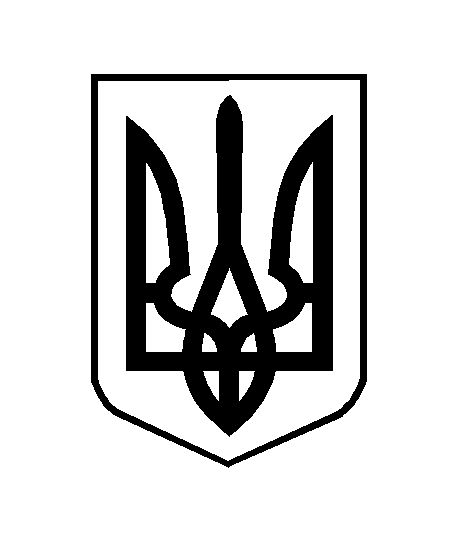 